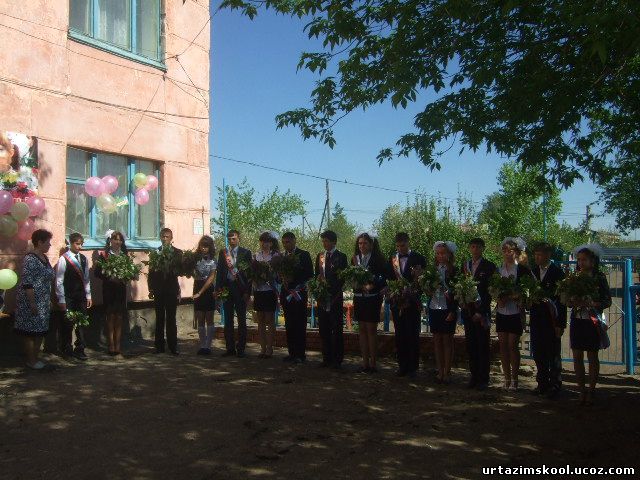 Классный руководитель: Старикова Т.Н.Кряжевских Виталий, Старикова Юлия, Каримов Ильнур, Милешкина Ольга, Эльдарханов Артур, Чеченева Екатерина, Абдрахманов Салават, Синьков Вадим , Силкина Татьяна, Овчаров Максим, Албул Мария,  Баймурзин Салават,    Худякова Настя, Кульмагамбетов Кайрат, Худайбердина Айгуль.